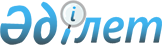 2015 жылы қоғамдық жұмыстарды ұйымдастыру туралыҚостанай облысы Арқалық қаласы әкімдігінің 2014 жылғы 5 желтоқсандағы № 503 қаулысы. Қостанай облысының Әділет департаментінде 2014 жылғы 31 желтоқсанда № 5267 болып тіркелді

      Қазақстан Республикасының 2001 жылғы 23 қаңтардағы "Халықты жұмыспен қамту туралы" Заңының 7, 20-баптарына, Қазақстан Республикасының 2001 жылғы 23 қаңтардағы "Қазақстан Республикасындағы жергілікті мемлекеттік басқару және өзін-өзі басқару туралы" Заңының 31-бабына, Қазақстан Республикасы Үкіметінің 2001 жылғы 19 маусымдағы № 836 "Халықты жұмыспен қамту туралы" Қазақстан Республикасының 2001 жылғы 23 қаңтардағы Заңын іске асыру жөніндегі шаралар туралы" қаулысына сәйкес Арқалық қаласының әкімдігі ҚАУЛЫ ЕТЕДІ:



      1. Қоса беріліп отырған 2015 жылы қоғамдық жұмыстарға қатысатын жұмыссыздардың еңбегіне төленетін ақының мөлшері, қоғамдық жұмыстардың түрлері, көлемі және нақты жағдайлары, ұйымдардың тізбесі бекітілсін.



      2. Қоғамдық жұмыстарға қатысатын жұмыссыздарға еңбекақы төлеу нақты орындалған жұмыстар үшін ең төменгі айлық жалақының 1,7 мөлшерінде жергілікті бюджет қаражаты есебінен жүргізілсін.



      3. Еңбекақы төлеуге, Қазақстан Республикасының қолданыстағы заңнамасымен белгіленген мөлшерде әлеуметтік салықты төлеуге және Мемлекеттік әлеуметтік сақтандыру қорына әлеуметтік аударымдарға, жыл сайынғы ақылы еңбек демалысының пайдаланылмаған күндері үшін өтемақы төлемдеріне, қоғамдық жұмыстарға қатысатын жұмыссыздарға тиесілі жалақы есептеу және төлеу бойынша екінші деңгейдегі банктердің қызметтеріне комиссиялық сыйақы төлеуге арналған шығындар жергілікті бюджет қаражаты есебінен өтелетіні белгіленсін.



      4. Қоғамдық жұмыстардың ұйымдастырылуы "Арқалық қаласы әкімдігінің жұмыспен қамту және әлеуметтік бағдарламалар бөлімі" мемлекеттік мекемесі және тізбеде белгіленген ұйымдар арасында, қолданыстағы заңнамаға сәйкес жасалған қоғамдық жұмыстарды орындау шартында көрсетілген жағдайларда жүргізілсін.



      5. Осы қаулының орындалуын бақылау әкімнің орынбасарлары Е.О. Теменовке, Е.Ж. Маметековке жүктелсін.



      6. Осы қаулы алғашқы ресми жарияланғаннан кейін күнтізбелік он күн өткен соң және 2015 жылдың 01 қаңтарына қатысты қолданысқа енгізіледі.      Арқалық қаласының әкімі                    Ғ. Бекмұхамедов

 

Әкімдіктің           

2014 жылғы 5 желтоқсандағы  

№ 503 қаулысымен бекітілген   2015 жылы қоғамдық жұмыстарға қатысатын жұмыссыздардың еңбегіне төленетін ақының мөлшері, қоғамдық жұмыстардың түрлері, көлемі және нақты жағдайлары, ұйымдардың тізбесі
					© 2012. Қазақстан Республикасы Әділет министрлігінің «Қазақстан Республикасының Заңнама және құқықтық ақпарат институты» ШЖҚ РМК
				№Ұйымның атауыЖұмыс түрлеріЖұмыс

көлемдері,

сағатпенЕңбекақы

төлеуЖұмыстардың

нақты жағдайлары1234561"Арқа дидары" жауапкершілігі шектеулі серіктестігіҚызметкердің алдын ала кәсіптік даярлаудан өтуін талап етпейтін, аумақты жинауда және абаттандыруда көмек1958,4Ең төменгі жалақының 1,7 мөлшеріҚоғамдық жұмыстарға бір қатысушының жұмыс уақытының ұзақтығы екі демалыс күнін, бір сағаттан кем емес түскі үзілісті Қазақстан Республикасының еңбек заңнамасымен қарастырылған шектеулерді есепке алып, аптасына 40 сағаттан артық емес.2"Арқалық қаласы дене тәрбиесі және спорт бөлімінің "Жігер" стадионы" мемлекеттік коммуналдық қазыналық кәсіпорныҚызметкердің алдын ала кәсіптік даярлаудан өтуін талап етпейтін, аумақты жинауда және абаттандыруда көмек9792Ең төменгі жалақының 1,7 мөлшеріҚоғамдық жұмыстарға бір қатысушының жұмыс уақытының ұзақтығы екі демалыс күнін, бір сағаттан кем емес түскі үзілісті Қазақстан Республикасының еңбек заңнамасымен қарастырылған шектеулерді есепке алып, аптасына 40 сағаттан артық емес.3"Шаруашылық – А" жауапкершілігі шектеулі серіктестігіҚызметкердің алдын ала кәсіптік даярлаудан өтуін талап етпейтін, аумақты жинауда және абаттандыруда көмек16320Ең төменгі жалақының 1,7 мөлшеріҚоғамдық жұмыстарға бір қатысушының жұмыс уақытының ұзақтығы екі демалыс күнін, бір сағаттан кем емес түскі үзілісті Қазақстан Республикасының еңбек заңнамасымен қарастырылған шектеулерді есепке алып, аптасына 40 сағаттан артық емес.4"Іскер-Арқалық" жауапкершілігі шектеулі серіктестігіҚызметкердің алдын ала кәсіптік даярлаудан өтуін талап етпейтін, аумақты жинауда және абаттандыруда көмек58752Ең төменгі жалақының 1,7 мөлшеріҚоғамдық жұмыстарға бір қатысушының жұмыс уақытының ұзақтығы екі демалыс күнін, бір сағаттан кем емес түскі үзілісті Қазақстан Республикасының еңбек заңнамасымен қарастырылған шектеулерді есепке алып, аптасына 40 сағаттан артық емес.5"Арқалықтың азық-түлік компаниясы" жауапкершілігі шектеулі серіктестігіҚызметкердің алдын ала кәсіптік даярлаудан өтуін талап етпейтін, аумақты жинауда және абаттандыруда көмек2448Ең төменгі жалақының 1,7 мөлшеріҚоғамдық жұмыстарға бір қатысушының жұмыс уақытының ұзақтығы екі демалыс күнін, бір сағаттан кем емес түскі үзілісті Қазақстан Республикасының еңбек заңнамасымен қарастырылған шектеулерді есепке алып, аптасына 40 сағаттан артық емес.6"Тазарту-Арқалық" жауапкершілігі шектеулі серіктестігіҚызметкердің алдын ала кәсіптік даярлаудан өтуін талап етпейтін, аумақты жинауда және абаттандыруда көмек127296Ең төменгі жалақының 1,7 мөлшеріҚоғамдық жұмыстарға бір қатысушының жұмыс уақытының ұзақтығы екі демалыс күнін, бір сағаттан кем емес түскі үзілісті Қазақстан Республикасының еңбек заңнамасымен қарастырылған шектеулерді есепке алып, аптасына 40 сағаттан артық емес.7"Қазақстан Республикасы Жоғарғы Соты жанындағы Соттардың қызметін қамтамасыз ету департаментінің (Қазақстан Республикасы Жоғарғы Соты аппаратының) Қостанай облысының Арқалық қалалық соты" мемлекеттік мекемесіҚызметкердің алдын ала кәсіптік даярлаудан өтуін талап етпейтін, құжаттарды өңдеп баптауға көмектесу3 916,8Ең төменгі жалақының 1,7 мөлшеріҚоғамдық жұмыстарға бір қатысушының жұмыс уақытының ұзақтығы екі демалыс күнін, бір сағаттан кем емес түскі үзілісті Қазақстан Республикасының еңбек заңнамасымен қарастырылған шектеулерді есепке алып, аптасына 40 сағаттан артық емес.8"Арқалық аймақтық мемлекеттік мұрағаты" "Қостанай облысының мемлекеттік мұрағаты" мемлекеттік мекемесінің филиалыҚызметкердің алдын ала кәсіптік даярлаудан өтуін талап етпейтін, құжаттарды өңдеп баптауға көмектесу23500,8Ең төменгі жалақының 1,7 мөлшеріҚоғамдық жұмыстарға бір қатысушының жұмыс уақытының ұзақтығы екі демалыс күнін, бір сағаттан кем емес түскі үзілісті Қазақстан Республикасының еңбек заңнамасымен қарастырылған шектеулерді есепке алып, аптасына 40 сағаттан артық емес.9Қазақстан Республикасы Қорғаныс министрлігінің "Қостанай облысы Арқалық қаласының қорғаныс істері жөніндегі бөлімі" республикалық мемлекеттік мекемесіҚызметкердің алдын ала кәсіптік даярлаудан өтуін талап етпейтін, құжаттарды өңдеп баптауға көмектесу5875,2Ең төменгі жалақының 1,7 мөлшеріҚоғамдық жұмыстарға бір қатысушының жұмыс уақытының ұзақтығы екі демалыс күнін, бір сағаттан кем емес түскі үзілісті Қазақстан Республикасының еңбек заңнамасымен қарастырылған шектеулерді есепке алып, аптасына 40 сағаттан артық емес.10Қостанай облысы Арқалық қаласы әкімдігінің "Арқалық жылу-

энергетикалық компаниясы" мемлекеттік коммуналдық кәсіпорныҚызметкердің алдын ала кәсіптік даярлаудан өтуін талап етпейтін, аумақты жинауда және абаттандыруда көмек20160Ең төменгі жалақының 1,7 мөлшеріҚоғамдық жұмыстарға бір қатысушының жұмыс уақытының ұзақтығы екі демалыс күнін, бір сағаттан кем емес түскі үзілісті Қазақстан Республикасының еңбек заңнамасымен қарастырылған шектеулерді есепке алып, аптасына 40 сағаттан артық емес.11"Арқалық қаласы әкімінің аппараты" мемлекеттік мекемесіҚызметкердің алдын ала кәсіптік даярлаудан өтуін талап етпейтін, құжаттарды өңдеп баптауға көмектесу2016Ең төменгі жалақының 1,7 мөлшеріҚоғамдық жұмыстарға бір қатысушының жұмыс уақытының ұзақтығы екі демалыс күнін, бір сағаттан кем емес түскі үзілісті Қазақстан Республикасының еңбек заңнамасымен қарастырылған шектеулерді есепке алып, аптасына 40 сағаттан артық емес.12"Арқалық қаласы әкімдігінің жұмыспен қамту және әлеуметтік бағдарламалар бөлімі" мемлекеттік мекемесіҚызметкердің алдын ала кәсіптік даярлаудан өтуін талап етпейтін, құжаттарды өңдеп баптауға көмектесу20160Ең төменгі жалақының 1,7 мөлшеріҚоғамдық жұмыстарға бір қатысушының жұмыс уақытының ұзақтығы екі демалыс күнін, бір сағаттан кем емес түскі үзілісті Қазақстан Республикасының еңбек заңнамасымен қарастырылған шектеулерді есепке алып, аптасына 40 сағаттан артық емес.13"Арқалық қаласы әкімдігінің экономика және бюджеттік жоспарлау бөлімі" мемлекеттік мекемесіҚызметкердің алдын ала кәсіптік даярлаудан өтуін талап етпейтін, құжаттарды өңдеп баптауға көмектесу4032Ең төменгі жалақының 1,7 мөлшеріҚоғамдық жұмыстарға бір қатысушының жұмыс уақытының ұзақтығы екі демалыс күнін, бір сағаттан кем емес түскі үзілісті Қазақстан Республикасының еңбек заңнамасымен қарастырылған шектеулерді есепке алып, аптасына 40 сағаттан артық емес.14"Арқалық қаласының прокуратурасы" мемлекеттік мекемесіҚызметкердің алдын ала кәсіптік даярлаудан өтуін талап етпейтін, құжаттарды өңдеп баптауға көмектесу7680Ең төменгі жалақының 1,7 мөлшеріҚоғамдық жұмыстарға бір қатысушының жұмыс уақытының ұзақтығы екі демалыс күнін, бір сағаттан кем емес түскі үзілісті Қазақстан Республикасының еңбек заңнамасымен қарастырылған шектеулерді есепке алып, аптасына 40 сағаттан артық емес.15"Қазақстан Республикасы Ішкі істер министрлігі Қостанай облысының ішкі істер департаменті Арқалық қаласының ішкі істер басқармасы" мемлекеттік мекемесіҚызметкердің алдын ала кәсіптік даярлаудан өтуін талап етпейтін, құжаттарды өңдеп баптауға көмектесу9600Ең төменгі жалақының 1,7 мөлшеріҚоғамдық жұмыстарға бір қатысушының жұмыс уақытының ұзақтығы екі демалыс күнін, бір сағаттан кем емес түскі үзілісті Қазақстан Республикасының еңбек заңнамасымен қарастырылған шектеулерді есепке алып, аптасына 40 сағаттан артық емес.16"Қазақстан Республикасы Әділет министрлігі Сот актілерін орындау комитетінің Қостанай облысы сот актілерін орындау Департаменті" мемлекеттік мекемесі "Арқалық қаласының аумақтық бөлімі" филиалыҚызметкердің алдын ала кәсіптік даярлаудан өтуін талап етпейтін, құжаттарды өңдеп баптауға көмектесу3840Ең төменгі жалақының 1,7 мөлшеріҚоғамдық жұмыстарға бір қатысушының жұмыс уақытының ұзақтығы екі демалыс күнін, бір сағаттан кем емес түскі үзілісті Қазақстан Республикасының еңбек заңнамасымен қарастырылған шектеулерді есепке алып, аптасына 40 сағаттан артық емес.